СЛУЖБЕНИ ЛИСТ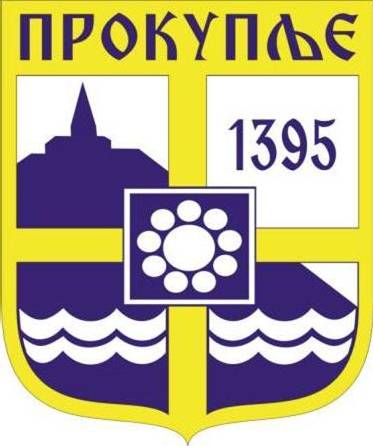 ГРАДА ПРОКУПЉА1На основу члана 64.а став 22. и члана 64.став 6. Закона о пољопривредном земљишту (''Службени гласник РС'', бр. 62/06,65/08-др.закон, 41/09,112/15,80/17 и 95/18-др.закон), Комисија за спровођење поступака јавног надметања за давање у закуп пољопривредног земљишта у државној својини на територији града Прокупље( у даљем тексту: Комисија), утврдила је почетну цену пољопривредног земљишта у државној својини на територији града Прокупље које је обухваћено Годишњим програмом заштите, уређења и коришћења пољопривредног земљишта на територији града Прокупље за 2021.годину за давање у закуп донела је:ЗАКЉУЧАКОдређују се почетне цене закупа пољопривредног земљишта у државној својини на територији града Прокупље у другом кругу за укупно 510 јавних надметања, која су обухваћена Годишњим програмом заштите, уређења и коришћења пољопривредног земљишта на територији града Прокупље за 2021.годину и планираних за давање у закуп по класама и културама и то:Саставни део овог ''Службеног листа'' су табеле које садржи овај Закључак и образложење.С а д р ж а ј1.Закључак о почетној закупа пољопривредног земљишта у државној својини на територији града Прокупље у другом кругу за 2021.годину...............................................................................................1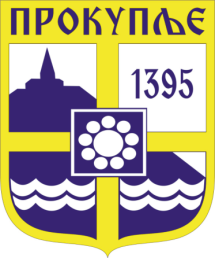  Издавач: Скупштина Грaда  Прокупља Лист уредио: Ивана Обрадовић Главни и одговорни уредник: Секретар Скупштине Града Прокупља  Александра ВукићевићГОДИНА XIIIБрој 30Прокупље23. Август2021.Лист излази према потребиГодишња претплата: 1.000 дин.Цена овог броја износи: 40 дин.Рок за рекламацију: 10 дана